1. The flow-meters that requires the contractor calibration services under this requirement are:Quantity: 7 EachPlace of performance: FLC Yokosuka, Akasaki Fuel Terminal,  Sasebo Fuel Division, Sasebo US Naval Base, Kanyu Mubanchi, Akasaki-cho, Sasebo-shi, Nagasaki-kenPeriod of performance: Three or Four days from 10 MAY 2023     ( Note )  Not later than 31 MAY 2023. Government point of contact for coordination: Kenichiro Hatsuyama, Storage Specialist, FLC Yokosuka, Sasebo Fuel Division, Kanyu Mubanchi, Akasaki-cho, Sasebo-shi, Phone: commercial 0956-50-4160  　　　　(Note)      The map of the flow-meter location is cf. page (2)2. The contractor shall accomplish the calibration service using the mother-flow-meters that the contractor furnishes meeting the following requirement. a. Personnel furnishing the calibration shall be certified under the Government of Japan Law, Measurement Law, Manufacturing, Repairing and Selling Business of instruments for Measurement     b. Use the mother-meters with examination report cards by standard meters which were performed by Japanese Incorporated Administrative Agency NATIONAL INDUSTRIAL SCIENCE and TECHNOLOGY.c. Use mother flow meters that are connectable with the flow meters to be calibrated.  Manufacture adaptor(s) as required. 3. Furnish calibration service as follows:   a. When contractor’s measurement of each of flow-meter reading with his mother–meters shows deviation from plus/minus 0.45% than the standard value provided by mother–meters,      adjust it to less than plus/minus 0.45% from the standard value.4. Participate in the meeting of the work procedure with POL&EQPUIPMENT  　　Branches before the calibration work every morning.     a. On the first day, the contractor provides the work         progress schedule.     b. Based on it, FLC-Sasebo Fuel Div. sets up the         adapters to use on that day.Every morning, attend the meeting for the work procedure and a safe product of the day with FLC workers and the contractor.Page-1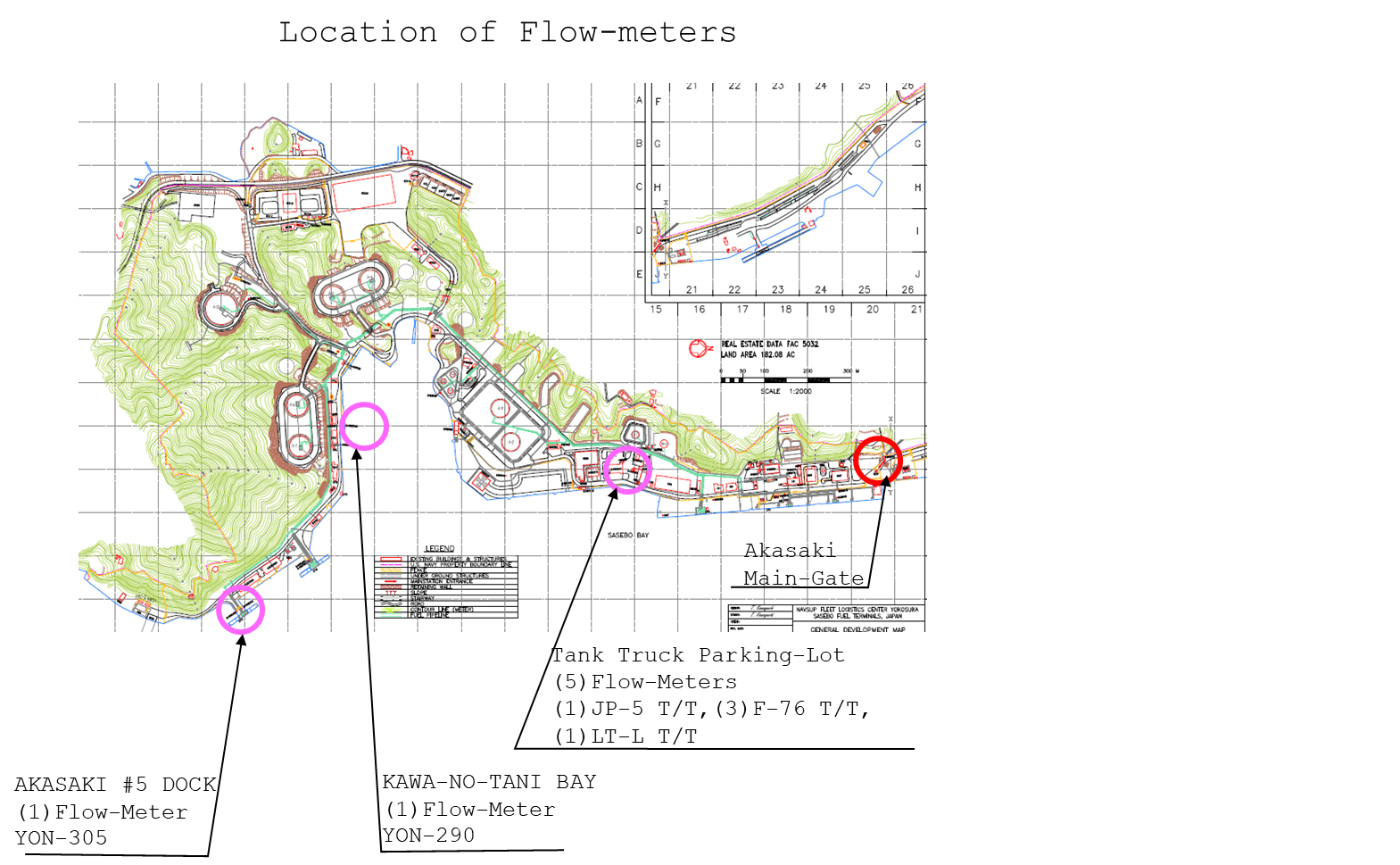 